[ а р а р                                            ПОСТАНОВЛЕНИЕ18 октябрь   2013- йыл                  №  31                         18 октября  2013 годаО разрешении на вступление в брак несовершеннолетней  Насруллиной Г.Р.Рассмотрев заявление желающих вступить в брак гражданина  Нурисламова Марселя Динафовича- 10.04.1992 года рождения, проживающего по адресу: с.Старопучкаково, ул. Ш.Салихова, дом №31 и гр.  Насруллиной Гульназ Рифатовны-17.01.1997 года рождения, проживающей по адресу: с. Караталово, ул. Родниковая, дом №35  о разрешении на вступлении в брак, принимая во внимание, что они фактически находятся в брачных отношениях и ожидают ребенка (справки №5023 от 18.10.2013 года выдано  Чекмагушевской центральной районной больницей) в соответствии со ст.12,13 Семейного Кодекса Российской Федерации администрация сельского поселения Юмашевский сельсовет муниципального района Чекмагушевский район Республики Башкортостан   п о с т а н о в л я е т:1.Разрешить вступление в брак до совершеннолетия несовершеннолетней  Насруллиной Гульназ Рифатовны-17.01.1997 года рождения достигшей возраста16 лет с гражданином  Нурисламовым Марселем Динафовичем.2.Контроль за исполнение данного постановления оставляю за собой.Глава сельского поселения:                                 Г.С.Тимофеев БАШ[ОРТОСТАН  РЕСПУБЛИКА]ЫСА[МА{ОШ  РАЙОНЫ муниципаль районЫНЫ@   ЙОМАШ АУЫЛ СОВЕТЫ АУЫЛ  БИЛ^м^]Е                      ХАКИМИ^ТЕ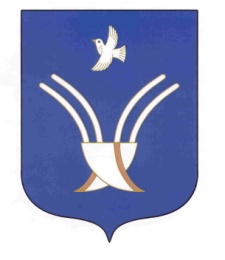 Администрациясельского поселенияЮМАШЕВСКИЙ СЕЛЬСОВЕТмуниципального района Чекмагушевский район Республики Башкортостан